УЧЕБНЫЙ ПЛАНМУНИЦИПАЛЬНОГО БЮДЖЕТНОГО ОБЩЕОБРАЗОВАТЕЛЬНОГО УЧРЕЖДЕНИЯ «СРЕДНЯЯ ОБЩЕОБРАЗОВАТЕЛЬНАЯ ШКОЛА с. ЛОЗНОЕ ЧЕРНЯНСКОГО РАЙОНА БЕЛГОРОДСКОЙ ОБЛАСТИ»  НА 2019-2020УЧЕБНЫЙ ГОД(уровень основного общего образования, ФГОС ООО)Пояснительная записка Нормативной базой, лежащей в основе разработки учебного плана на уровне основного общего образования, являются следующие документыФедеральный уровень Конституция Российской Федерации  (с учетом поправок, внесенных Законами Российской Федерации о поправках к Конституции Российской Федерации от 30.12.2008 N 6-ФКЗ, от 30.12.2008 N 7-ФКЗ, от 05.02.2014 N 2-ФКЗ, от 21.07.2014 N 11-ФКЗ) (ст.43).Государственная программа Российской Федерации «Развитие образования» на 2013-2020 годы (с изменениями и дополнениями) (Постановление Правительства РФ от 15 апреля 2014 г. N 295).Федеральный закон от 29.12.2012 №273-ФЗ «Об образовании в Российской Федерации».Постановление Главного государственного санитарного врача Российской Федерации от 29 декабря 2010г. №189 г.Москва «Об утверждении СанПиН 2.4.2.2821-10 «Санитарно-эпидемиологические требования к условиям и организации обучения в общеобразовательных учреждениях», зарегистрированные в Минюсте РФ 3 марта 2011 г. (регистрационный №19993).Постановление Главного государственного санитарного врача Российской Федерации от 24 ноября 2015г. №81 «О внесении изменений №3 в  СанПиН 2.4.2.2821-10 «Санитарно-эпидемиологические требования к условиям и организации обучения, содержания  в общеобразовательных организациях», зарегистрированные в Минюсте РФ 18 декабря 2015 г. (регистрационный №40154). Приказ Министерства образования и науки Российской Федерации  от  30 августа 2013 года № 1015 «Об утверждении Порядка организации и осуществления образовательной деятельности по основным общеобразовательным программам – образовательным программам начального общего, основного общего и среднего общего образования». Зарегистрирован в Минюсте РФ 1 октября 2013 г. (регистрационный N 30067).Приказ Министерства образования и науки Российской Федерации  от 13 декабря 2013 года № 1342 г. Москва "О внесении изменений в Порядок организации и осуществления образовательной деятельности по основным общеобразовательным программам - образовательным программам начального общего, основного общего и среднего общего образования, утвержденный приказом Министерства образования и науки Российской Федерации от 30 августа 2013 г. N 1015". Зарегистрирован в Минюсте РФ 1 октября 2013г. (регистрационный №30067).Приказ Министерства образования и науки РФ от 17 июля 2015 г. N 734 «О внесении изменений в Порядок организации и осуществления образовательной деятельности по основным общеобразовательным программам - образовательным программам начального общего, основного общего и среднего общего образования, утвержденный приказом Министерства образования и науки Российской Федерации от 30 августа 2013 г. N 1015». Зарегистрирован в Минюсте РФ 13 августа 2015г. (регистрационный №38490).Приказ Министерства образования и науки РФ от 17 декабря 2010 года №1897 «Об утверждении федерального государственного образовательного стандарта основного общего образования». Зарегистрирован в Минюсте РФ 1 февраля 2011 г. (регистрационный № 19644). Приказ Министерства образования и науки РФ от 29 декабря 2014 года №1644 «О внесении изменений в приказ Министерства образования и науки Российской Федерации от 17 декабря 2010 года №1897 «Об утверждении федерального государственного образовательного стандарта основного общего образования». Зарегистрирован в Минюсте РФ 6 февраля 2015 г. (регистрационный № 35915).Приказ Министерства образования и науки РФ от 31 декабря 2015гю  №1577 «О внесении изменений в федеральный государственный образовательный стандарт основного общего образования, утвержденный приказом Министерства образования и науки Российской Федерации от 17 декабря 2010 №1897». Зарегистрирован в Минюсте РФ 2 февраля 2016 г. (регистрационный № 40937).Приказ Министерства просвещения РФ от 28.12.2018 года № 345 "О федеральном перечне учебников, рекомендуемых к использованию при реализации имеющих государственную аккредитацию образовательных программ начального общего, основного общего, среднего общего образования".Приказ Министерства просвещения РФ от 07 ноября 2018г. №189/1513 "Об утверждении Порядка проведения государственной итоговой аттестации по образовательным программам основного общего образования"Региональный уровеньПостановление Правительства Белгородской обл. от 28 октября 2013 г. №431-пп «Об утверждении Стратегии развития дошкольного, общего и дополнительного образования Белгородской области на 2013-2020 годы».Постановление Правительства Белгородской области от 30 декабря 2013 года №528-пп "Об утверждении государственной программы "Развитие образования Белгородской области на 2014-2020 годы".Закон Белгородской области от 31 октября 2014 г. №314 «Об образовании в Белгородской области».Муниципальный уровеньПостановление администрации муниципального района «Чернянский район» №146 от 20 февраля 2015 года «Об утверждении муниципальной программы «Развитие образования Чернянского района Белгородской области на 2015-2020 годы».Письма Министерства образования и наукиПисьмо Министерства образования и науки РФ от 19.04.2011г. № 03-255 «О введении федерального государственного образовательного стандарта общего образования».Письмо Министерства образования и науки РФ от 07.08.2015г. № 08-1228 «О направлении рекомендаций по вопросам введения федерального государственного образовательного стандарта основного общего образования».Письмо Министерства образования и науки РФ от 02 февраля 2015г.  № НТ-136/08 «О федеральном перечне учебников».Письмо Министерства образования и науки РФ от 25 мая 2015 г. №08-761 «Об изучении предметных областей: «Основы религиозных культур и светской этики» и «Основы духовно-нравственной культуры народов России».Письмо Министерства образования и науки РФ от 16 мая 2018 г. №08-1211 «“Об использовании учебников и учебных пособий в образовательной деятельности”Письмо Министерства просвещения России от 20.12.2018 N 03-510 "О направлении информации" (вместе с "Рекомендациями по применению норм законодательства в части обеспечения возможности получения образования на родных языках из числа языков народов Российской Федерации, изучения государственных языков республик Российской Федерации, родных языков из числа языков народов Российской Федерации, в том числе русского как родного")Школьный уровеньУстав муниципального бюджетного общеобразовательного учреждения «Средняя общеобразовательная школа с Лозное Чернянского района Белгородской области». Утверждён 23 декабря 2015 г постановлением администрации муниципального района «Чернянский район» Белгородской области.Основная образовательная программа основного общего образования муниципального бюджетного общеобразовательного учреждения «Средняя общеобразовательная школа с Лозное Чернянского района Белгородской области». Утверждена приказом № 35 от 22.03.2019 г.Положение о формах, периодичности, порядке текущего контроля успеваемости и промежуточной аттестации обучающихся в муниципальном бюджетном  общеобразовательном учреждении «Средняя общеобразовательная школа с Лозное Чернянского района Белгородской области». Утверждено приказом № 41 от 02.04.2019 г.Положение о механизме распределения часов части учебного плана, формируемой участниками образовательных отношений и плане внеурочной деятельности в муниципальном бюджетном  общеобразовательном учреждении «Средняя общеобразовательная школа с Лозное Чернянского района Белгородской области». Утверждено приказом № 180 от 26.08.2013г. Положение о языке, языках образования в муниципальном бюджетном  общеобразовательном учреждении «Средняя общеобразовательная школа с Лозное Чернянского района Белгородской области». Утверждено приказом от 29.03.2017 № 55.Приказ от 02.04.2019 г № 40 «Об утверждении списка учебников на 2019-2020  учебный год».Учебный план основного общего образования обеспечивает введение в действие и реализацию требований федерального государственного образовательного стандарта основного общего образования, определяет общий объем нагрузки и максимальный объем аудиторной нагрузки обучающихся, состав и структуру обязательных предметных областей по классам (годам обучения). Учебный план обеспечивает преподавание и изучение государственного языка Российской Федерации, устанавливает количество занятий, отводимых на его изучение, по классам (годам) обучения, реализует право обучающихся на изучение родного языка из числа языков народов Российской Федерации, включая русский язык.В 5-9 классах все часы учебной нагрузки  и учебные предметы отражают требования основной образовательной программы, реализующей ФГОС ООО. Введена пятидневная рабочая неделя (протокол управляющего совета от 3.04.2015г  №  3).Предметная область «Русский язык и литература» представлена предметами  «Русский язык» и «Литература».Учебный предмет «Русский язык»-5 часов в неделю в 5 классе, 6 часов в неделю в 6 классе, в 7 классе – 4 часа в неделю и в 8-9  классах 3 часа в неделю.Учебный предмет «Литература»- 3 часа в неделю в 5-6, 9  классе, 2 часа в неделю в 7-8 классе.Предметная область «Родной язык и родная литература» представлена предметами  «Родной язык (русский)» (0,5 часа) и  «Родная литература (русская)» (0,5 часа). Реализуется право обучающихся на изучение родного языка из числа языков народов Российской Федерации, включая русский язык. В соответствии с заявлениями родителей (законных представителей) родным языком является русский. Предметная область «Иностранные языки» представлена предметами  «Иностранный язык (английский)» и «Второй иностранный язык (немецкий)».Учебный предмет «Иностранный язык (английский) -  3 часа в 5-9 классах.  В 5,6, 8,9 классах изучается обязательный второй иностранный язык. В качестве второго иностранного языка по запросу родителей выбран немецкий язык. На изучение второго иностранного языка  выделено 1 час в неделю. Предметная область «Математика и информатика» представлена предметами  «Математика» и «Информатика».Учебный предмет «Математика» - 5 часов в неделю в 5-6 классе.Учебный предмет «Математика (включая алгебру, геометрию)» - 5 часов в неделю в 7 -9 классах.Учебный предмет «Информатика» -1 час в неделю в 7-9  классах.Предметная область «Общественно-научные предметы» представлена предметами  «История России. Всеобщая история.», «Обществознание» и «География».Учебный предмет  «История России. Всеобщая история»  изучается в объеме 2 часов в неделю в 5-9 классах.Учебный предмет «Обществознание» изучается в объеме 1 часа в неделю в 6-9 классах.Учебный предмет «География» изучается в  объеме 1 часа в неделю в 5-6 классах и в объеме 2 часов в 7-9 классах.Предметная область «Естественнонаучные предметы» представлена предметами  «Биология» ,  «Химия» и «Физика».Учебный предмет «Биология» изучается  в  объеме 1 часа в неделю в 5-6 классах, в 7-9 классе 2 часа в неделю (1 час в 7 классе - за счёт часов выделяемых, но неиспользуемых  на второй иностранный язык, так как в 2019-2020 учебном году в 7 классе второй иностранный ещё не изучается).Учебный предмет «Физика» - 2 часа в 7-8  классе и 3 часа в 9 классе.Учебный предмет «Химия» - 2 часа в 8-9  классе.Предметная область «Искусство» представлена предметами  «Музыка»   и «Изобразительное искусство».На изучение учебного предмета «Музыка»   отводится  по 1 часу в неделю 5-8 классНа изучение учебного предмета  «Изобразительное искусство» отводится  по 1 часу в неделю 5-8 класс.Предметная область «Технология» представлена предметом «Технология ».Учебный предмет «Технология» изучается 2 часа в неделю в 5-7 классах, в 8 классе -1 час в неделю.Предметная область «Физическая культура и Основы безопасности жизнедеятельности» представлена предметами  «Физическая культура» и «Основы безопасности жизнедеятельности».Учебный предмет «Физическая культура» изучается 2 часа в неделю в 5-9 классах.Учебный предмет «Основы безопасности жизнедеятельности» изучается в объеме 1 часа в неделю в 8,9 классе и в 7 классе за счет часов части, формируемой участниками образовательных отношений.Предметная область «Основы духовно-нравственной культуры народов России» представлена предметом «Основы духовно-нравственной культуры народов России».Учебный курс «Основы духовно-нравственной культуры народов России» изучается в 5 классе 1 час в неделю. Использование часов учебного плана, формируемого участниками образовательных отношений.В распределении часов части учебного плана, формируемой участниками образовательных отношений, участвуют: обучающиеся,  педагогические работники, родители (законные представители) обучающихся. Права и обязанности участников образовательных отношений определяются законодательством Российской Федерации, Уставом муниципального бюджетного  общеобразовательного учреждения «Средняя общеобразовательная школа  с. Лозное Чернянского района Белгородской области».Распределение часов части учебного плана, формируемой участниками образовательных отношений, осуществляется в соответствии с  Положением о формировании части учебного плана, формируемой участниками образовательных отношений. Часть, формируемая участниками образовательных отношений, использована для увеличения часов  по предметам  обязательной части учебного плана по запросам родителей обучающихся:Промежуточная аттестацияУЧЕБНЫЙ  ПЛАН (НЕДЕЛЬНЫЙ)   Программно-методическое обеспечение учебного плана5 класс6 класс7 класс8 класс9 классСогласован с  Управляющим советомпротокол № 6   от  17 мая 2019 гПринят на заседании педагогического совета   протокол №  9   от   17 мая 2019 гВведен в действие приказом от   17 мая 2019 г № 55Директор МБОУ «СОШ с. Лозное»:________________________________                                                        В.В. Щепилов «_17_»__мая__2019 г           № п/пНаименование мероприятий СрокипроведенияОтветственныйРассмотрение вопроса о разработке учебного планаПротокол заседания педагогического совета № 4 от 28.01.2019 г                                                                            ЗаместительдиректораИздание приказа «О формировании учебного плана МБОУ «СОШ с. Лозное Чернянского района Белгородской области» на 2019-2020 учебный год»Приказ от 31.01.2019 г  № 12Директор школыЗаседание методического совета «О рассмотрении части учебного плана, формируемой участниками образовательных отношений»Протокол заседания методического совета № 1 от 31.01.2019 гПредседатель методического советаАнкетирование родителей (законных представителей) с целью изучения образовательных потребностей обучающихся.31.01.2019 г -22.03.2019 гКлассныеруководителиОбщешкольное собрание родителей (законных представителей) обучающихся с повесткой дня «Формирование части учебного плана, формируемой участниками образовательных отношений»Протокол общешкольного родительского собрания № 5 от 22.03.2019 гКлассныеруководителиФормирование проекта учебного плана на будущий год Апрель-майПриказ от 02.04.2019 г № 40 «Об утверждении списка учебников на 2019-2020  учебный год»ЗаместительдиректораРассмотрение вопроса на заседании педагогического и управляющего советов МБОУ «СОШ с. Лозное»Протокол заседания педагогического совета № 9    от   17 мая 2019 г, протокол заседания управляющего совета  №  6  от  17 мая 2019 гДиректор школыИздание приказа «Об утверждении учебного плана МБОУ «СОШ с. Лозное Чернянского района Белгородской области»  на 2019-2020 учебный год »Приказ от 17 мая   2019 г  № 55Директор школыКлассПредметДобавлено часовОбоснование7ОБЖ1Актуальность проблемы безопасной жизнедеятельности человека с каждым годом становится все более очевидной. Целью курса ОБЖ является формирование у обучающихся сознательного и ответственного отношения к личной безопасности и безопасности окружающих, приобретении или способности сохранять жизнь и здоровье в неблагоприятных, угрожающих жизни условиях, оказание помощи пострадавшим. Курс введен по запросу родителей (законных представителей).7Биология1Для увеличения количества часов обязательной части учебного плана и качественной подготовки к ОГЭ по запросу родителей (законных представителей)..9Черчение1Программа дает возможность учащимся систематизировать, расширить и углубить знания, полученные на уроках геометрии, информатики, географии, технологии, изобразительного искусства, приобрести навыки в построении чертежей, раскрыть свой творческий потенциал и способности. Курс введен по запросу родителей (законных представителей).КлассыОбязательный предметФормаПеречень предметов для осуществления выбора обучающихсяФорма5Русский языкКонтрольная работа (письменно) 5МатематикаКонтрольная работа (письменно) 6Русский языкКонтрольная работа (письменно) 6МатематикаКонтрольная работа (письменно) 7Русский языкКонтрольная работа (письменно) Литература, Иностранный язык (английский), История, Обществознание ,  География, Физика, Биология, Технология , Основы безопасности  жизнедеятельности,  Физическая культура, Музыка, Изобразительное искусствоКонтрольная работа (письменно) 7МатематикаКонтрольная работа (письменно) Литература, Иностранный язык (английский), История, Обществознание ,  География, Физика, Биология, Технология , Основы безопасности  жизнедеятельности,  Физическая культура, Музыка, Изобразительное искусствоКонтрольная работа (письменно) 8Русский языкКонтрольная работа (письменно) Литература, Иностранный язык (английский),  История, Обществознание ,  География, Физика, Биология,  Основы безопасности  жизнедеятельности,  Изобразительное искусство, Физическая культура, ТехнологияКонтрольная работа (письменно) 8МатематикаКонтрольная работа (письменно) Предметные областиУчебныепредметыКлассыКоличество часов в неделюКоличество часов в неделюКоличество часов в неделюКоличество часов в неделюКоличество часов в неделюКоличество часов в неделюПредметные областиУчебныепредметыКлассыVVIVIIVIIIIXВсегоОбязательная частьОбязательная частьОбязательная частьОбязательная частьОбязательная частьОбязательная частьОбязательная частьОбязательная частьРусский язык и литератураРусский язык5643321Русский язык и литератураЛитература3322313Родной язык и родная литератураРодной язык (русский)0,50,50,50,50,52,5Родной язык и родная литератураРодная литература (русская)0,50,50,50,50,52,5Иностранные языкиИностранный язык (английский)3333315Иностранные языкиВторой иностранный язык (немецкий)110115Математика и информатикаМатематика5555525Математика и информатикаИнформатика1113Общественно-научные предметыИстория России. Всеобщая история.2222210Общественно-научные предметыОбществознание11114Общественно-научные предметыГеография112228Естественнонаучные предметыФизика2237Естественнонаучные предметыХимия224Естественнонаучные предметыБиология111227ИскусствоМузыка11114ИскусствоИзобразительное искусство11114Основы духовно-нравственной культуры народов РоссииОсновы духовно-нравственной культуры народов России11ТехнологияТехнология22217Физическая культура и Основы безопасности жизнедеятельностиОсновы безопасности жизнедеятельности112Физическая культура и Основы безопасности жизнедеятельностиФизическая культура2222210ИтогоИтого2930303332155Часть, формируемая участниками образовательных отношенийЧасть, формируемая участниками образовательных отношенийЧасть, формируемая участниками образовательных отношенийЧасть, формируемая участниками образовательных отношенийЧасть, формируемая участниками образовательных отношенийЧасть, формируемая участниками образовательных отношенийЧасть, формируемая участниками образовательных отношенийЧасть, формируемая участниками образовательных отношенийФизическая культура и Основы безопасности жизнедеятельностиОсновы безопасности жизнедеятельности11ТехнологияЧерчение11Естественнонаучные предметыБиология1Максимально допустимая недельная нагрузкаМаксимально допустимая недельная нагрузка2930323333157Класс Название предметаПрограммаПрограммаПрограммаУчебникУчебникУчебникУчебникКласс Название предметаНазвание (вид)АвторГод изданияНазвание (вид)Автор Год изданияОбеспеченность, %5 кл Русский языкРусский язык (авторская)Баранов М.Т., Ладыженская Т.А., Шанский Н.М.,.2016Русский язык. В 2-х ч.Ладыженская Т.А., Баранов М.Т., Тростенцова Л.А. и др.  20151005 кл ЛитератураЛитература (авторская)Меркин Г.С.  2015Литература.  В 2-х ч.Меркин Г.С.20151005 клИностранный язык (английский)Английский язык 5-9 кл. (авторская)Кузовлев В.П2013Английский язык. Кузовлев В.П., Лапа Н.М., Перегудова Э.Ш. и др. 20151005 клИностранный язык (немецкий)Немецкий языкАверин М.Н2013Немецкий язык. Второй иностранный язык  (первый год обучения)Аверин М.Н., Джин Ф, Рорман Л.20191005 клМатематикаПрограмма. Математика.5-6 кл. (авторская)В.И. .Жохов2013"Математика". 5 класс. В 2-х частях. Виленкин Н.Я., Жохов В.И., Чесноков А.С., Шварбурд С.И.20191005 клИстория России. Всеобщая история.Программа по истории 5-9 кл (авторская)Вигасин А.А.2013Всеобщая история. История Древнего мира. Вигасин А.А., Годер Г.И., Свенцицкая И.С. /Под ред. Искендерова А.А.20141005клГеографияРабочие программы. Предметная линия учебников «Полярная звезда». 5-9 классы: пособие для учителей общеобразовательных учреждений (авторская)В.В. Николина, А.И. Алексеев, Е.К. Липкина. 2013География 5-6 класс Алексеев А.И., Николина В.В., Липкина Е.К. и др.20191005 клБиологияПрограмма по биологии 5-9 кл (авторская)Пономарёва И.Н.2013Биология Пономарёва И.Н., Николаев И.В., Корнилова О.А. 20151005 клМузыкаПрограмма по музыке 5-7 (авторская)Критская Е.Д.2013МузыкаСергеева Г.П., Критская Е.Д. 20151005 клИзобразительное искусствоПрограмма по изобразительному искусству 5-7 кл (авторская)Неменский Б.М.2013Изобразительное искусствоГоряева Н.А., Островская О.В. /Под ред. Неменского Б.М. 20151005 клФизическая культураКомплексная программа физического воспитания учащихся 1 - 11 классов (авторская)Лях В.И., Зданевич А.А.2013Физическая культура 5-7клВиленский М.Я.,Туревский И.М., Торчкова Т.Ю. и др./ Под редВиленского М.Я.20141005 клТехнологияПрограмма по технологии (авторская)П.С., Симоненко2013 Технология. Технология.  Казакевич В.М., Пичугина Г.В., Семёнова Г.Ю. и др./Под ред. Казакевича В.М.20191005 клОсновы духовно-нравственной культуры народов РоссииОсновы духовно-нравственной культуры народов РоссииВиноградова Н.Ф.2014Основы духовно-нравственной культуры народов России Виноградова Н.Ф.2015100Класс Название предметаПрограммаПрограммаПрограммаУчебникУчебникУчебникУчебникКласс Название предметаНазвание (вид)АвторГод изданияНазвание (вид)Автор Год изданияОбеспеченность, %6 кл Русский языкПрограмма по русскому языку к учебникам для 5 - 9 классов (авторская)Баранов М.Т., Ладыженская Т.А., Шанский Н.М.,.2016Русский язык. В 2-х частяхБаранов М.Т., Ладыженская Т.А., Тростенцова Л.А. и др. 2016, 20171006 кл ЛитератураПрограмма по литературе для 5—11 классов общеобразовательной школы (авторская)Г.С. Меркин, С.А. Зинин, В.А. Чалмаев.2016Литература.  В 2-х частяхМеркин Г.С.  2016, 20171006 клИностранный язык (английский)Английский язык, 5-9 класс (авторская)Кузовлев В.П.2013Английский язык. Кузовлев В.П., Лапа Н.М., Перегудова Э.Ш. и др. 20141006 клМатематикаПрограмма. Математика.5-6 кл. (авторская)В.И. .Жохов2013Математика". 6 класс. В 2-х частях. Виленкин Н.Я., Жохов В.И., Чесноков А.С., Шварбурд С.И.20191006 клИстория России. Всеобщая история.Программа по Истории России к предметной линии учебников Н. М. Арсентьева, А. А. Данилова и др. под редакцией А. В. Торкунова в основной школе (6—9 классы)(авторская)Данилов А. А.2013История России. В 2-х частяхАрсентьев Н. М., Данилов А. А., Стефанович П. С. и др./ под ред. Торкунова А.В.2016, 20171006 клВсеобщая история. История Средних веков 6 класс  (авторская)Агибалова Е.В., Донской Г.М.  2013Всеобщая история. История Средних веков. Агибалова Е.В., Донской Г.М.  20141006 клОбществознаниеОбществознание. 6 – 11 классы. (авторская)Боголюбов Л.Н.2013ОбществознаниеБоголюбов Л.Н., Виноградова Н.Ф., Городецкая Н.И.  и др.20191006 клГеографияПрограмма курса «География».5-9 классы (авторская)Домогацких Е.М.2015География. Домогацких Е.М., Алексеевский Н.И. 2016, 20171006 клБиологияПрограмма по биологии 5-9 кл (авторская)Пономарёва И.Н.2013Биология Пономарёва, О.А. Корнилова, В.С. Кучменко. Под ред. проф. И.Н. Пономарёвой2016, 20171006 клМузыкаПрограмма по музыке 5-7 (авторская)Критцкая Е.Д.2013 МузыкаСергеева Г.П., Критская Е.Д.2016, 2171006 клИзобразительное искусствоПрограмма по изобразительному искусству 5-7 кл (авторская)Неменский Б.М.2013Изобразительное искусствоГоряева Н.А., Островская О.В. /Под ред. Неменского Б.М. 2016, 20171006 клФизическая культураКомплексная программа физического воспитания учащихся 1 - 11 классов (авторская)Лях В.И., Зданевич А.А.2013Физическая культура , 5-7 клВиленский М.Я.,Туревский И.М., Торчкова Т.Ю. и др./ Под редВиленского М.Я.2016, 20171006 клОсновы безопасности жизнедеятельностиПрограмма по курсу «Основы безопасности жизнедеятельности» в 5 - 9 классах общеобразовательных учреждений  ( авторская)Смирнов А.Т. и др.2013Основы безопасности жизнедеятельности 5 класс (базовый уровень)Смирнов А.Т. Хренников Б.О. под ред. Смирнова А.Т.20161006 клТехнологияПрограммы общеобразовательных учреждений. Трудовое обучение для сельских школ. Технология. Основы технологической подготовки.   5 - 9 классы. (авторская)Симоненко В.Д. 2013Технология. Синица Н.В., Самородский П.С., Симоненко В.Д., Яковенко О.В.2016100Класс Название предметаПрограммаПрограммаПрограммаУчебникУчебникУчебникУчебникКласс Название предметаНазвание (вид)АвторГод изданияНазвание (вид)Автор Год изданияОбеспеченность, %7клРусский языкПрограмма по русскому языку к учебникам для 5 - 9 классов (авторская)Баранов М.Т., Ладыженская Т.А., Шанский Н.М.,.2016Русский язык 7 класс в 2 чБаранов М.Т., Ладыженская Т.А., Тростенцова Л.А. и др.  20171007кл ЛитератураПрограмма по литературе для 5—11 классов общеобразовательной школы(авторская)Г.С. Меркин2016Литература. В 2-х ч.Меркин Г.С. 20171007клИностранный язык (английский)Английский язык, 5-9 класс (авторская)Кузовлев В.П.2013Английский язык. Кузовлев В.П., Лапа Н.М., Перегудова Э.Ш. и др.  20171007клМатематикаПрограммы общеобразовательных учреждений. Алгебра. 7-9 классы (авторская)Макарычев Ю.Н.2013Алгебра.        Макарычев Ю.Н., Миндюк Н.Г., Нешков К.И. и др. / Под ред. Теляковского С.А.20171007клМатематикаПрограммы общеобразовательных учреждений. Геометрия. 7-9 классы (авторская)Атанасян Л.С. 2013Геометрия.   7-9 кл Атанасян  Л.С., Бутузов В.Ф., Кадомцев С.Б. и др.20171007 клИнформатика и ИКТИнформатика и ИКТ. 8- 9 классы.  (авторская)Семакин И.Г.2013Информатика: учебник для 7 классаСемакин И.Г., Залогова Л.А., Русаков С.В.,              Шестакова Л.В.                                                                                                               20171007клИстория России. Всеобщая история.История России 7 класс  (авторская)Данилов А.А., Косулина Л.Г.  2013История России. 7 класс. В 2-х частях.Арсентьев Н. М., Данилов А. А., Курукин И. В. и др./ Под ред. Торкунова А. В.20171007клВсеобщая история. История нового времени 7 класс  (авторская)Юдовская А.Я., Баранов П.А., Ванюшкина Л.М.  2013Всеобщая история. История Нового времени. 1500-1800. 7 класс.Юдовская А.Я., Баранов П.А., Ванюшкина Л.М.  20171007клОбществознаниеОбществознание. 6 – 11 классы. (авторская)Боголюбов Л.Н.2013Обществознание. 7 класс. Боголюбов Л. Н., Городецкая Н. И., Иванова Л. Ф. и др. / Под ред. Боголюбова Л. Н., Ивановой Л. Ф.20171007клГеографияМатерики, океаны, народы и страны (авторская)Домогацких Е.М2015География В 2-х частяхДомогацких Е.М., Алексеевский Н.И.20171007клБиология Биология 6-9 (авторская)Константинов В.М2013Биология. Константинов В.М., Бабенко В.Г., Кучменко В.С. / Под ред. Константинова В.М.2017, 20181007клФизикаПрограмма по физике 7-9 (авторская)А.В. Перышкин, Е.М. Гутник2013Физика.            Перышкин А.В. 20171007клМузыкаМузыка (1-4, 5-8) (авторская)Сергеева Г.П., Критская Е.Д.2013Музыка. Музыка. Сергеева Г.П., Критская Е.Д.20171007клИзобразительное искусствоИзобразительное искусство (авторская).Неменский Б.М2013Изобразительное искусство, 7-8 класс Питерских А.С., Гуров Г.Е. под ред. Неменского Б.М. 20171007клФизическая культураКомплексная программа физического воспитания учащихся 1 - 11 классов(авторская)Лях В.И., Зданевич А.А.2013Физическая культура , 5-7 клВиленский М.Я., Туревский И.М., Торочкова Т.Ю. 20171007клОсновы безопасности жизнедеятельностиПрограмма по курсу «Основы безопасности жизнедеятельности» в 5 - 9 классах общеобразовательных учреждений  ( авторская)Смирнов А.Т. и др.2013Основы безопасности жизнедеятельности Смирнов А.Т. Хренников Б.О. /под ред. Смирнова А.Т. 20171007клТехнологияПрограммы общеобразовательных учреждений. Трудовое обучение для сельских школ. Технология. Основы технологической подготовки.   5 - 9 классы. (авторская)Симоненко В.Д. 2013Технология. Н.В.Синица, П.С. Самородский, В.Д. Симоненко,О.В. Яковенко201760Класс Название предметаПрограммаПрограммаПрограммаУчебникУчебникУчебникУчебникКласс Название предметаНазвание (вид)АвторГод изданияНазвание (вид)Автор Год изданияОбеспеченность, %8клРусский языкПрограмма по русскому языку к учебникам для 5 - 9 классов (авторская)Баранов М.Т., Ладыженская Т.А., Шанский Н.М.,.2016Русский язык Бархударов С.Г., Крючков С.Е., Максимов Л.Ю. и др.  20191008кл ЛитератураПрограмма по литературе для 5—11 классов общеобразовательной школы(авторская)Г.С. Меркин2016Литература. В 2-х частяхМеркин Г.С. 2017, 20181008клИностранный язык (английский)Английский язык, 5-9 класс (авторская)Кузовлев В.П.2013Английский язык. Кузовлев В.П., Лапа Н.М., Перегудова Э.Ш. и др.  20181008клИностранный язык (немецкий)Немецкий языкАверин М.Н2013Немецкий язык Второй иностранный изд. «Просвещение» 5,6,7,8,9 классы (Горизонты)(первый год обучения)Аверин М.Н., Джин Ф, Рорман Л.20191008клМатематикаПрограммы общеобразовательных учреждений. Алгебра. 7-9 классы (авторская)Макарычев Ю.Н.2013Алгебра.        Макарычев Ю. Н., Миндюк Н. Г., Нешков К. И. и др. / Под ред. Теляковского С. А.2018, 20191008клМатематикаПрограммы общеобразовательных учреждений. Геометрия. 7-9 классы (авторская)Атанасян Л.С. 2013Геометрия.   7-9 классАтанасян  Л.С., Бутузов В.Ф., Кадомцев С.Б. и др.20181008клИнформатика и ИКТИнформатика и ИКТ. 8- 9 классы.  (авторская)Семакин И.Г.2013Информатика: учебник для 8 классаСемакин И.Г., Залогова Л.А., Русаков С.В.,              Шестакова Л.В.                                                                                                               20181008клИстория России. Всеобщая история.История России 7 класс  (авторская)Данилов А.А., Косулина Л.Г.  2013История России. В 2-х частях.Арсентьев Н. М., Данилов А. А., Курукин И. В. и др./ Под ред. Торкунова А. В.20181008клВсеобщая история. История нового времени 7 класс  (авторская)Юдовская А.Я., Баранов П.А., Ванюшкина Л.М.  2013Всеобщая история. История Нового времени. 1800-1900. Юдовская А.Я., Баранов П.А., Ванюшкина Л.М.  20181008клОбществознаниеОбществознание. 6 – 11 классы. (авторская)Боголюбов Л.Н.2013Обществознание Боголюбов Л. Н., Городецкая Н. И., Иванова Л. Ф. и др. / Под ред. Боголюбова Л. Н., Лазебниковой А.20181008клГеографияРабочие программы. Предметная линия учебников «Полярная звезда». 5-9 классы: пособие для учителей общеобразовательных учреждений (авторская)В.В. Николина, А.И. Алексеев, Е.К. Липкина.2013География Алексеев А.И., Николина В.В., Липкина Е.К. и др.20191008клБиология Биология 6-9 (авторская)Константинов В.М2013Биология. Константинов В.М., Бабенко В.Г., 20181008клХимияХимия 8-9Рудзитис Г. Е2013Химия. Неорганическая химия. Рудзитис Г. Е., Фельдман Ф. Г.20181008клФизикаПрограмма по физике 7-9 (авторская)А.В. Перышкин, Е.М. Гутник2013Физика.            Перышкин А.В. 20181008клИзобразительное искусствоИзобразительное искусство (авторская).Неменский Б.М2013Изобразительное искусство. Питерских А. С. / Под ред. Неменского Б. М.20181008клМузыкаМузыка (1-4, 5-8) (авторская)Сергеева Г.П., Критская Е.Д.2013Музыка. Музыка. Сергеева Г.П., Критская Е.Д.20191008клФизическая культураКомплексная программа физического воспитания учащихся 1 - 11 классов (авторская)Лях В.И., Зданевич А.А.2013Физическая культура, 8-9 классЛях В.И.20181008клОсновы безопасности жизнедеятельностиПрограмма по курсу «Основы безопасности жизнедеятельности» в 5 - 9 классах общеобразовательных учреждений  ( авторская)Смирнов А.Т. и др.2013Основы безопасности жизнедеятельности Смирнов А.Т. Хренников Б.О. /под ред. Смирнова А.Т. 20181008клТехнологияПрограммы общеобразовательных учреждений. Трудовое обучение для сельских школ. Технология. Основы технологической подготовки.   5 - 9 классы. (авторская)Симоненко В.Д. 2013Технология. Матяш Н.В, Электов А.А. Гончаров Б.А.,  Симоненко В.Д.,  Елисеева Е.В., Богатырев А.Н., Очинин О.П20181009 клЧерчениеЧерчение 9В. Н. Виноградов, В. И. Вышнепольский2017Черчение. 9 классА. Д. Ботвинников, В. Н. Виноградов, И. С. Вышнепольский2017100Класс Название предметаПрограммаПрограммаПрограммаУчебникУчебникУчебникУчебникКласс Название предметаНазвание (вид)АвторГод изданияНазвание (вид)Автор Год изданияОбеспеченность, %9 клРусский языкПрограмма по русскому языку к учебникам для 5 - 9 классов (авторская)Баранов М.Т., Ладыженская Т.А., Шанский Н.М.,.2016Русский язык Бархударов С.Г., Крючков С.Е., Максимов Л.Ю. и др.  20191009 кл ЛитератураПрограмма по литературе для 5—11 классов общеобразовательной школы(авторская)Г.С. Меркин2016Литература. В 2-х частяхЗинин С.А., Сахаров В.И., Чалмаев В.А20191009 клИностранный язык (английский)Английский язык, 5-9 класс (авторская)Кузовлев В.П.2013Английский язык. Кузовлев В.П., Лапа Н.М., Перегудова Э.Ш. и др.  20191009 клИностранный язык (немецкий)Немецкий языкАверин М.Н2013Немецкий язык Второй иностранный изд. «Просвещение» 5,6,7,8,9 классы (Горизонты)(второй год обучения)Аверин М.Н., Джин Ф, Рорман Л.20191009 клМатематикаПрограммы общеобразовательных учреждений. Алгебра. 7-9 классы (авторская)Макарычев Ю.Н.2013Алгебра.        Макарычев Ю.Н., Миндюк Н.Г., Нешков К.И. и др. / Под ред. Теляковского С.А.20191009 клМатематикаПрограммы общеобразовательных учреждений. Геометрия. 7-9 классы (авторская)Атанасян  Л.С. 2013Геометрия.  7-9 классАтанасян  Л.С., Бутузов В.Ф., Кадомцев С.Б. и др.20181009 клИнформатика и ИКТИнформатика и ИКТ. 8- 9 классы.  (авторская)Семакин И.Г.2013Информатика: учебник для 9 классаСемакин И.Г., Залогова Л.А., Русаков С.В.,              Шестакова Л.В.                                                                                                               20191009 клИстория России. Всеобщая история.История России Данилов А.А.2013История России. В 2-х частях.Арсентьев Н.М., Данилов А.А., Левандовский А.А., и др./Под ред. Торкунова А.В.20191009 клВсеобщая история. История нового времени 7 класс  (авторская)Юдовская А.Я., Баранов П.А., Ванюшкина Л.М.  2013Всеобщая история. История Нового времени. 1800-1900. Юдовская А.Я., Баранов П.А., Ванюшкина Л.М./под ред. Искендерова А.А.20191009 клОбществознаниеОбществознание. 6 – 11 классы. (авторская)Боголюбов Л.Н.2013Обществознание Боголюбов Л.Н., Лазебникова А.Ю., Матвеев  и др.20191009 клГеографияРабочие программы. Предметная линия учебников «Полярная звезда». 5-9 классы: пособие для учителей общеобразовательных учреждений (авторская)В.В. Николина, А.И. Алексеев, Е.К. Липкина. 2013ГеографияАлексеев А.И., Николина В.В., Липкина Е.К. и др.20191009 клБиология Биология 6-9 (авторская)Константинов В.М2013Биология.  Пономарёва И.Н., Корнилова О.А., Чернова Н.М. / Под ред. Пономарёвой И.Н.20191009 клХимияХимия 8-9Рудзитис Г. Е2013Химия. Неорганическая химия. Рудзитис Г. Е., Фельдман Ф. Г.20191009 клФизикаПрограмма по физике 7-9 (авторская)А.В. Перышкин, Е.М. Гутник2013Физика.            Перышкин А.В., Гутник Е.М.20191009 клФизическая культураКомплексная программа физического воспитания учащихся 1 - 11 классов (авторская)Лях В.И., Зданевич А.А.2013Физическая культура, 8-9 клЛях В.И.20181009 клОсновы безопасности жизнедеятельности жизнедеятельностиПрограмма по курсу «Основы безопасности жизнедеятельности» в 5 - 9 классах общеобразовательных учреждений  ( авторская)Смирнов А.Т. и др.2013Основы безопасности жизнедеятельности Смирнов А.Т. Хренников Б.О. /под ред. Смирнова А.Т. 20171009 клВводится  УМК Виноградовой. ОБЖ (5-9)Основы безопасности жизнедеятельности 7-9Основы безопасности жизнедеятельности Виноградова Н.Ф., Смирнов Д.В., Сидоренко Л.В., Таранин А.Б.20191009 клЧерчениеЧерчение 9В. Н. Виноградов, В. И.Вышнепольский2017Черчение. 9 классЧерчение. Ботвинников А.Д., Виноградов В.Н., Вышнепольский И.С. 2019100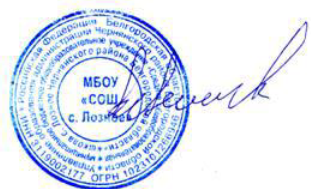 